Схема границРыбоводного участка Озеро СырковоеКондинский район Площадь – 9369 га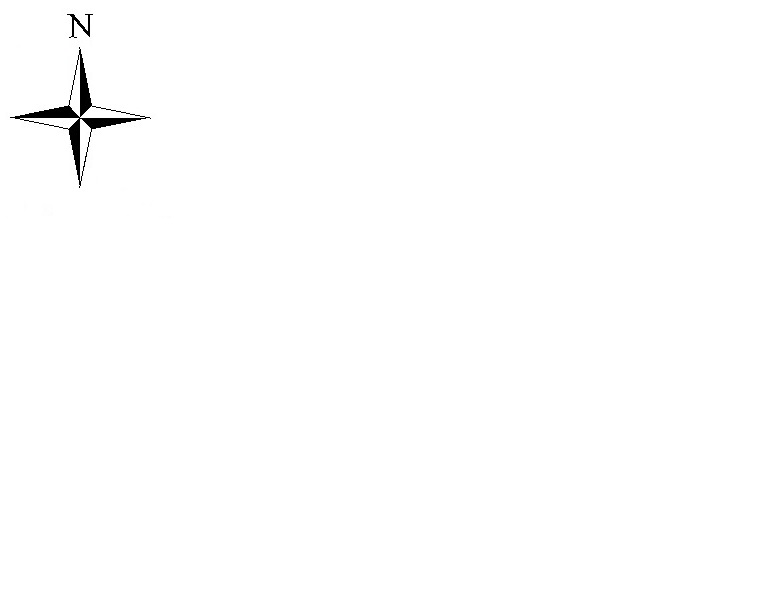 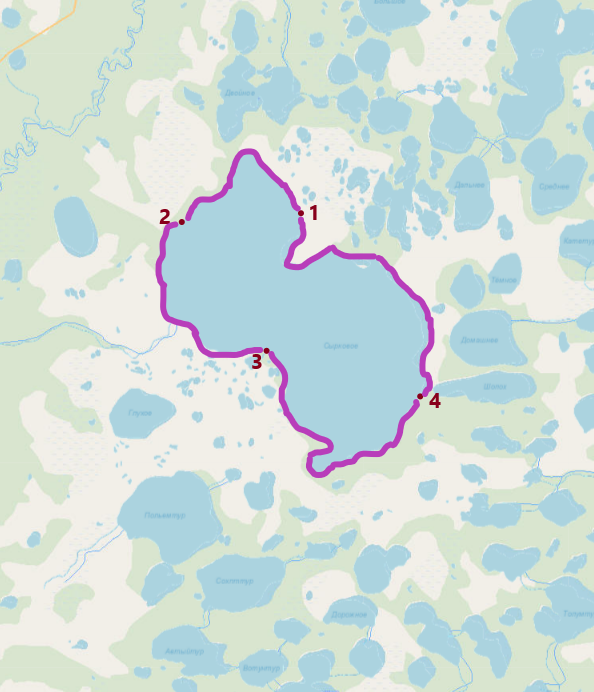 Масштаб 1: 149 791Условные обозначения:Граница рыбоводного участкаГеографические координаты точекГеографические координаты точекГеографические координаты точекГеографические координаты точекГеографические координаты точекГеографические координаты точекС.Ш.С.Ш.С.Ш.В.Д.В.Д.В.Д.град.мин.сек.град.мин.сек.1645855604051264524560410736457216038074650506603658Текстовое описание:1. C.Ш. 64°58'55" B.Д.60°40'51"; 2.  C.Ш. 64°52'45" B.Д.60°41'07"; 3.  C.Ш. 64°57'21" B.Д.60°38'07"; 4.  C.Ш. 65°05'06" B.Д.60°36'58". Границы рыбоводного участка включают в себя всю акваторию озера «Сырковое». Суша не входит в границы рыбоводного участка.